9	按照《公约》第7条，审议并批准无线电通信局主任关于下列内容的报告：9.1	自WRC-15以来无线电通信部门的活动；9.1 (9.1.2)	第761号决议（WRC-15）– 1区和3区1 452-1 492 MHz频段内国际移动通信和卫星广播业务（声音）的兼容性引言根据第761号决议（WRC-15），ITU-R和CEPT开展了1区和3区1 452-1 492 MHz频段内IMT和卫星广播业务（声音）（BSS（声音））之间的规则和技术研究。通过适用现行的《无线电规则》第9.19款来保护BSS（声音）。为在第761号决议（WRC-15）中给IMT提供保护，由于只有能在未来三年内投入运行的IMT系统可在其协调达成一致的情况下受到保护，且保护时间仅为三年，因此采用《无线电规则》第9.11款不能为IMT的运行提供长期的稳定性。CEPT为移动业务的补充下行链路统一了1 452-1 492 MHz频段。因此，CEPT认为应保护IMT免受BSS（声音）的干扰。《无线电规则》第21条提出了1区和3区1 452-1 492 MHz频段内BSS（声音）内空间电台产生的地表功率通量密度(pfd)限值，但希望保留《无线电规则》第9.11款协调程序的列表中的国家除外，因为这些国家的台站设有更为严格的要求（例如，《无线电规则》第5.342款所列国家的航空遥测系统，其保护标准是依据ITU-R第M.2324号标准设置）。尽管根据议项1.3，此建议仅限于1区和3区，但WRC-19可能会考虑是否可能对2区亦应用此pfd限值（但所有相关国家可继续应用现有的《无线电规则》第9.11款协调程序）。提案第21条共用1 GHz以上频段的地面业务和空间业务第V节 – 空间电台的功率通量密度的限值MOD	EUR/16A21A2/1表21-4（WRC-，修订版）_______________	引证的各项业务是在第5条中划分的业务。x	理由：	为实现IMT和BSS在1 452-1 492 MHz频段的共存，应通过为1区和3区增加一pfd值[–112 dBW/m²/MHz]以修改规范BSS和地面业务之间关系的现行规则程序，从而为IMT提供更为平稳的（长期稳定的）环境。附录5（WRC-15，修订版）按照第9条的规定确定应与其进行协调或达成协议的主管部门MOD	EUR/16A21A2/2表5-1（WRC-，修订版）关于协调的技术条件
（见第9条）…表 5-1(续)     (WRC-，修订版)理由：	但对于希望保留《无线电规则》第9.11款协调程序的1区和3区国家，此条款将继续适用，因为这些国家设有更为严格的要求（例如为航空遥测系统提供保护）。_____________世界无线电通信大会（WRC-19）
2019年10月28日-11月22日，埃及沙姆沙伊赫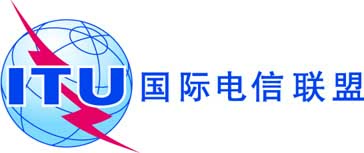 全体会议文件 16 (Add.21)(Add.2)-C2019年10月7日原文：英文欧洲共同提案欧洲共同提案大会工作提案大会工作提案议项9.1(9.1.2)议项9.1(9.1.2)频段业务水平面上到达角（δ）的限值dB(W/m2)水平面上到达角（δ）的限值dB(W/m2)水平面上到达角（δ）的限值dB(W/m2)水平面上到达角（δ）的限值dB(W/m2)参考
带宽参考
带宽频段业务0-55-255-2525-90参考
带宽参考
带宽1 670-1 700 MHz卫星地球探测卫星气象–133
（以与气象辅助业务共用为基础的值）–133
（以与气象辅助业务共用为基础的值）–133
（以与气象辅助业务共用为基础的值）–133
（以与气象辅助业务共用为基础的值）1.5 MHz1.5 MHz…………………对第9条
的参引情况有待寻求协调的业务的
频段（和区域）门限/条件计算方法备注...……………第9.11款GSO，NGSO/
地面在以同为主要业务地位与地面业务共用的任何频段内的非规划BSS空间电台与地面业务620-790 MHz频段（见第549号决议（WRC-07））1 452-1 492 MHz频段
2 310-2 360 MHz频段
（第5.393款）
2 535-2 655 MHz频段
（第5.417A和5.418款）
17.7-17.8 GHz频段（2区）
74-76 GHz带宽重叠：对于在2 630-2 655 MHz以及2 605-2 630 MHz频段内遵循第5.417A、5.418款规定的non-GSO BSS（声音）系统，其适用9.11款的具体条件见第539号决议（WRC-03，修订版）。而对于遵循第5.417A、5.418款规定的GSO BSS（声音）系统，其适用9.11款的具体条件则见该两款使用指配的频率和带宽进行核对...……………